         ଓଡ଼ିଶା ବୈଷୟିକ ଓ ଗବେଷଣା ବିଶ୍ୱବିଦ୍ୟାଳୟ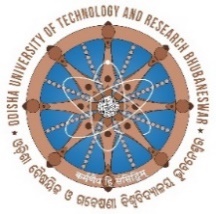 Odisha University of Technology and ResearchTechno Campus, P.O.: Mahalaxmivihar,BHUBANESWAR -751029, INDIARef.No.ACD/Misc/2023/  851		                     Date: 08.08.2023NOTICEThis is to inform all the students that the University is going to observe Anti-ragging week from 12th Aug-18th Aug, 2023. As part of the program, an essay writing competition in English is to be conducted on 14th of Aug, 2023 (Monday) at 11:30 a.m., maximum 30 mins in room no. B-311 (Language Lab -III). Interested students should participate in this essay writing competition. The winners of the essay writing competition will be awarded prizes by the Hon’ble Vice-Chancellor on 15th Aug., 2023. Interested students should give their names to Dr. Minakshi Prasad Mishra, Assistant Professor in English (9861089261) by 11th of Aug, 2023. The topic for the essay writing competition is “Ragging: A Social Menace.”										Sd/-Dean, Academic Affairs